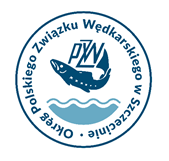 .................................									….................../pieczątka Koła / Klubu/										          /data/K A R T A 		Z G Ł O S Z E N I A*Zarząd Koła /Klubu Wędkarskiego …………………………………………………..………………….…………………………………………………………………………………………………….…………….podać pełną nazwę Koła/Klubu wędkarskiegozgłasza udział zawodników do uczestnictwa w Klubowe  (drużynowe) Feederowe Mistrzostwa Okręgu PZW Szczecin 2021Które odbędą się w dniu 26-27.06.2021r. na łowisku rzeka Odra (Wyspa Pucka),I drużynaII drużynaNazwisko i numer telefonu osoby zgłaszającej									……………………………………….									/pieczątka i podpis zgłaszającego/Lp.Imię i nazwisko zawodnikaData urodzeniaPrzynależność zawodnika do koła/klubu123Lp.Imię i nazwisko zawodnikaData urodzeniaPrzynależność zawodnika do koła/klubu123